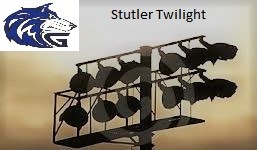 STUTLER TWILIGHT INVITATIONALSATURDAY, APRIL 30TH, 2022 - 1:00PMConfirmed Teams: Broomfield, Chaparral, Cherokee Trail, Cherry Creek, Doherty, Eaglecrest, Fort Collins, Fossil Ridge, Grandview, Legend, Monarch, Mountain Vista, Niwot, Palmer Ridge, Rocky Mountain, Smoky Hill, Spearfish, The Classical Academy.We are excited to host the Stutler Bowl Twilight Qualifier.  The meet will be at Stutler Bowl Stadium on the Cherry Creek High School campus.  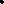 This will be a state qualifying meet and each team is guaranteed 3 entries in each event. If a team wishes to enter more than three athletes in any one event, please feel free to do so if they meet the outlined standards.  Additional athletes that are highly competitive will be accepted!  Just make sure to only enter Varsity Level athletes, if you don’t have extra Varsity level athletes in an event please don’t take lanes from other schools that do.   Entries will be due on co.mileSplit by  Thursday April 28th @ noon (MST).  Questions on entries should be address to John Reyes, at Grandview HS (jreyes24@cherrycreekschools.org).  Team canopies should be put on the east side of the stadium.  Admissions will be $5.00 adults, $3.00 students, coaches and athletes free.Cost: The entry fee will be $300.00 per school, (both boys & girls), identify on the check “Stutler Twilight”.  Please 	send entry fees to:  	Grandview High School	          				Athletics/Attn: John Reyes				20500 East Arapahoe Road				Aurora, CO 80016***************************************************************************************************************Yes we are planning on bring our ________ Girls Team    ______ Boys TeamName of School _____________________________________________________________________________________________  Name Girls Coach  __________________________________________________________________________________________ E-MAIL ADDRESS (print clearly)___________________________________________________________________________WORK PHONE _______________________________________ CELL PHONE _______________________________________Name Boys Coach ___________________________________________________________________________________________E-MAIL ADDRESS (print clearly)   __________________________________________________________________________WORK PHONE _______________________________________ CELL PHONE ________________________________________Thanks, and if you have any questions please feel free to contact me either by email, or on my cell phone 303-489-6469.2022 Stutler Bowl Twilight Qualifier	RUNNING EVENTS-ALL FINALS	FIELD EVENTS-FINALS 	1:45pm     Coaches Meeting – Finish line	1:45pm  Weigh-ins – @ Throwing areas	2:00pm	Girls 800m Sprint Medley		1:00pm  (3 Attempts, Top 9 to Finals)		2:10pm	Girls 3200m Relay	             	Girls Pole Vault  7’0		2:30pm	Boys 3200m Relay	              	Boys Discus 		2:50pm	Girls 100m Hurdles	              	Boys Long Jump – Infield Pit 		3:10pm	Boys 110m Hurdles	              	Girls Long Jump – South Pit 		3:30pm	Girls 100 Meters	              	Girls High Jump – 4’8” Start		3:45pm	Boys 100 Meters	             	Girls Shot Put		4:00pm	Girls 4x200m Relay		4:10pm	Boys 4x200m Relay		4:20pm	Girls 1600m Run	      Following the 1:00pm events		4:40pm	Boys 1600m Run		Boys Pole Vault  10’0 		5:00pm	Girls 4x100m Relay		Girls Discus		5:15pm	Boys 4x100m Relay		Girls Triple Jump – South Pit 		5:30pm	Girls 400 Meters		Boys Triple Jump – Infield Pit		5:45pm	Boys 400 Meters		Boys High Jump – 5’8” Start 		6:05pm	Girls 300m Hurdles		Boys Shot Put		6:20pm	Boys 300m Hurdles		6:40pm	Girls 800m Run		6:55pm	Boys 800m Run				7:10pm	Girls 200 Meters		      		7:30pm	Boys 200 Meters		    		7:50pm	Girls 3200m Run		  		8:10pm	Boys 3200m Run				8:30pm	(“Rock the Boat”) Girls 4x400m Relay 		8:45pm	(“Rock the Boat”) Boys 4x400m Relay Starting heights:  	Pole Vault - Boys 10’0, 11’0, 12’0 then 6” increments.  Based on entries this may be adjusted.				         Girls 7’0, 8’0, 9’0 then 6” increments. Based on entries this may be adjusted.					  ** Heights may adjust up or down by 2” increments based on top 18 rankings.		     	High Jump - Boys - 5’8, then 2” increments, 			                      Girls 4’8 – then 2” increments.					    **Heights may adjust up or down by 1” or 0.5” increments based on top 18 rankings.Minimum Measurements: 			Boys		Girls   (Top 9 to finals)			Discus:		110”		85”0			Shot:			39”0		29’0			Long Jump:		19’0		14’6		            Triple Jump:		39’0		29’0NO COURTESY MARKS.  MARKS UNDER THE MIN WILL NOT BE MEASURED, SCRATCHES WILL NOT BE MEASURED!!Scoring:	10-8-6-5-4-3-2-1MINIMUM MARKSFOR ADDITIONAL ENTRIESBOYS:							GIRLS100:  			11.60				100:  			13.40200: 			23.75				200:			28.00400:  			53.25				400:			64.00800:  			2:06.00				800:			2:35.001600:			4:45.00				1600:			5:45.003200:  			10:30.00			3200:			12:45.00110H:  			17.25				100H:			18.25300H:  			45.00  				300H:			52.00HIGH JUMP: 		5’8”				HIGH JUMP:		4’8”LONG JUMP: 		19’0”				LONG JUMP:		14’6”	TRIPLE JUMP: 		39’0”				TRIPLE JUMP:		29’0”POLE VAULT: 		10’0”				POLE VAULT		8’0”SHOT PUT: 		39’0”				SHOT PUT:		29’0”		DISCUS:  		110’0”				DISCUS:		85’0”*** Please note that these marks only apply if you are entering more than 3 athletes in an event.  The marks for the laned events are based on electronic times and will be verified on milesplit. If I cannot verify them your additional athletes will not be accepted.  If you have athletes that are ever so close to these marks, or an athlete that does not yet have a mark in a certain event that easily could make these standards, please let me know, and I will do what I can based on availability.Minimum Measurements:Boys			GirlsLong Jump		19’0			14’6Triple Jump		39’0			29’0Shot Put		39’0			29’0Discus			110’0			85’0High Jump		5’8			4’8Pole Vault		10’0			8’0There will be no courtesy marks!!! Please be aware of the opening heights and minimums. If you have athletes that clearly cannot attain those marks.  DO NOT ENTER THEM.  For example if you enter 3 boy high jumpers at 5’0, I will contact you and they will be rejected.Entries on milesplit will be open for 10 athletes per event.  Please only enter more than three if they meet the above standards.  I am trusting that all of you will follow the standards.  Additional entries will be verified, and if they are not in compliance, they will be rejected.  I will contact you personally if one or more of your entries are rejected. If you have less than 3 quality entries in an event, consider not entering 3 athletes and making room for the schools that do have depth in those events. Certainly not a requirement. But It will make the meet more efficient, and it is just good karma!!Also if you are interested in running a B-Relay team let me know.  There is room for a couple of B-relay teams in each event.  I do ask that if you request a B-Relay that it is a highly competitive relay team that can compete against other schools A-Relay teams.  There will be no guarantees on B-Relay Teams.STUTLER TWILIGHT INVITATIONAL RECORDS BOYS100		STERLING BRASSFIELD 		EAGLECREST			10.68			2021	200		CALEB OJENNES			PALMER RIDGE		21.92			2016400		KY ODAY				CHERRY CREEK		48.37 			2021800		TIMOTHY THOMPSON			ROCKY MOUNTAIN		1:53.88		20211600		HARRISON WITT			MOUNTAIN VISTA		4:13.68		2021	3200		PAUL ROBERTS			LYONS				9:13.55		2015110H		DARRIUS GAW				SMOKY HILL			14.39			2018	300H		MALIQUE SINGLETON			GRANDVIEW			38.50			2021	HJ		DAVID THORNTON			CHEROKEE TRAIL		7‘0			2016PV		MAX MANSON			MONARCH			16‘0			2019LJ		MICAYLON MOORE			FORT COLLINS			23’10.5		2018TJ		ALLAM BUSHARA			FORT COLLINS			49‘9			2019SP		BRAIDEN DISHMAN			FOSSIL RIDGE			54’6			2021DISC		BRAIDEN DISHMAN			FOSSIL RIDGE			165‘10			20214X100		GRANDVIEW								42.24			20214X200		CHERRY CREEK							1:26.75		2018	4X400		PALMER RIDGE							3:20.12		20164X800		PALMER RIDGE							7:52.36		2017	GIRLS100		TAYLOR WATSON			CHEROKEE TRAIL		11.89			2018200		TAYLOR WATSON			CHEROKEE TRAIL		24.54			2018400		TAYLOR JAMES			NIWOT				55.50			2019800		JORDYN COLTER			CHERRY CREEK		2:05.48		20151600		RILEY STEWART			CHERRY CREEK		4:44.13		2021	3200		BRIE OAKLEY				GRANDVIEW			10:27.97		2017100H		JAIDEN PARIS				CHEROKEE TRAIL		14.23			2018	300H		DELANEY SMITH			CHERRY CREEK		43.27			2018HJ		BROOKE NAUGHTON			FORT COLLINS			5’9			2021PV		ANNA WILLIS				THE CLASSICAL ACADEMY	13’3			2021LJ		SYDNEE LARKIN			CHEROKEE TRAIL		19’6			2018TJ		SYDNEE LARKIN			CHEROKEE TRAIL		40’10			2018SP		GABRIELLA MCDONALD		ROCKY MOUNTAIN		46’0			2018DISC		GABRIELLA MCDONALD		ROCKY MOUNTAIN		142’9			2018SPMED		MONARCH								1:48.21		2015	4X100		CHEROKEE TRAIL							46.79			2018	4X200		CHEROKEE TRAIL							1:42.90		2015	4X400		NIWOT									3:50.73		2021	4X800		THUNDERRIDGE							9:35.92		2017